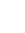 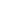 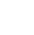 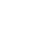 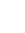 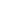 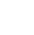 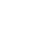 【学习与研究经历】2019.08~至今                 皇家墨尔本理工大学               访问学者2018.03~2018.09                  考门斯基大学                     短期访学2015.09~2019.10              南京航空航天大学                 工学博士2011.09~2015.06              南京航空航天大学                 工学学士【研究方向与课题】新型TiO2基高性能气湿敏气体传感器的制备及机理研究【研究论文与专利】Zhong Li, et al. The effect of Co-doping on the humidity sensing properties of ordered mesoporous TiO2, Applied Surface Science, 2017, 412: 638-647. (SCI, IF = 5.15)Zhong Li, et al. Low-cost fabrication of highly sensitive room temperature hydrogen sensor based on ordered mesoporous Co-doped TiO2 structure, Applied Physics Letters, 2017, 111: 032104. (SCI, IF = 3.52)Zhong Li, et al. Facile synthesis of nitrogen doped ordered mesoporous TiO2 with improved humidity sensing properties, Journal of Alloys and Compounds, 2018, 742: 814-821. (SCI, IF = 4.17)Zhong Li, et al. Resistive-type hydrogen gas sensor based on TiO2: A review, International Journal of Hydrogen Energy, 2018, 43: 21114-21132. (SCI, IF = 4.08)Zhong Li, et al. Strongly coupled Ag/TiO2 heterojunction: from one-step facile synthesis to effective and stable ethanol sensing performances, Journal of Materials Science: Materials in Electronics, 2018, 29: 19219. (SCI, IF = 2.19)Zhong Li, et al. The effect of Nb doping on hydrogen gas sensing properties of capacitor-like Pt/Nb-TiO2/Pt hydrogen gas sensors, Journal of Alloys and Compounds, 2019, 806:1052-1059. (SCI, IF = 4.17)Zhong Li, et al. Influence of nanoscale TiO2 film thickness on gas sensing properties of capacitor-like Pt/TiO2/Pt sensing structure, Applied Surface Science, 2020, 499: 143909. (SCI, IF = 5.15)LiJuan Xie, Zhong Li*, et al. Sol-gel synthesis of TiO2 with p-type response to hydrogen gas at elevated temperature, Frontiers in Materials, 2019, 6: 96. (通讯作者, SCI, IF = 2.68)Azhar Ali Haidry*, et al, Zhong Li*. Hydrogen sensing and adsorption kinetics on ordered mesoporous anatase TiO2 surface, Applied Surface Science, 2020, 500: 144219. (通讯作者, SCI, IF = 5.15)姚正军，陶学伟，李中，张莎莎，刘莹莹. 一种TiB增强钛基复合材料的增强相调控方法CN2018105736217姚正军，孙琳超，爱资哈阿里海德里，李中. 表面修饰二氧化钛薄膜气体传感器及其制备方法CN2017106477925姚正军，孙琳超，爱资哈阿里海德里，李中，谢利娟. 一种高敏感性草木灰基湿度传感器的制备方法CN2018107892741【学术会议与交流】“材料+”—2018面向苛刻环境的材料国际论坛，2018.10，南京2018首届世界传感器大会，2018.11，郑州【获奖与荣誉情况】2017年获斯洛伐克”NSP国家政府奖学金”，南京航空航天大学“优秀研究生干部”，获江苏省教育厅“江苏省研究生科研创新计划项目”资助，获南京航空航天大学“博士生出国短期访学项目”资助2018年获“国家留学基金委CSC奖学金”，工信部“工信创新奖学金 三等奖”，南京航空航天大学特别奖学金“航空工业三等奖学金”，南京航空航天大学“三好研究生”2019年获“博士研究生国家奖学金”，南京航空航天大学“三好研究生标兵”，“科研创新先进个人”【未来研究工作设想】面向轨道交通、安全驾驶、智能家居等应用需求，致力于新型高性能二维半导体的气敏特性研究，以实现二维材料气敏性能的实际应用【赠言与共勉】1. 科研如做人，技多不压身2. 世界很大，值得去看看